Acknowledgment of Receipt of Notice of Privacy PracticesI hereby acknowledge that I have received a copy of the Notice of Privacy Practices. The Notice describes how my health information may be used or disclosed and outlines my rights with respect to such information. I understand that I should read it carefully.I am aware that the Notice may be changed at any time. I may obtain a revised copy of the Notice from Ortonville Area Health Services or on their web site.I certify that I understand and authorize the above information.Patient’s Signature: _______________________________________ Date: _______________Or/By: __________________________________________________ Date: _______________Relationship to Patient: _____________________________________________________________________________________________________________________________________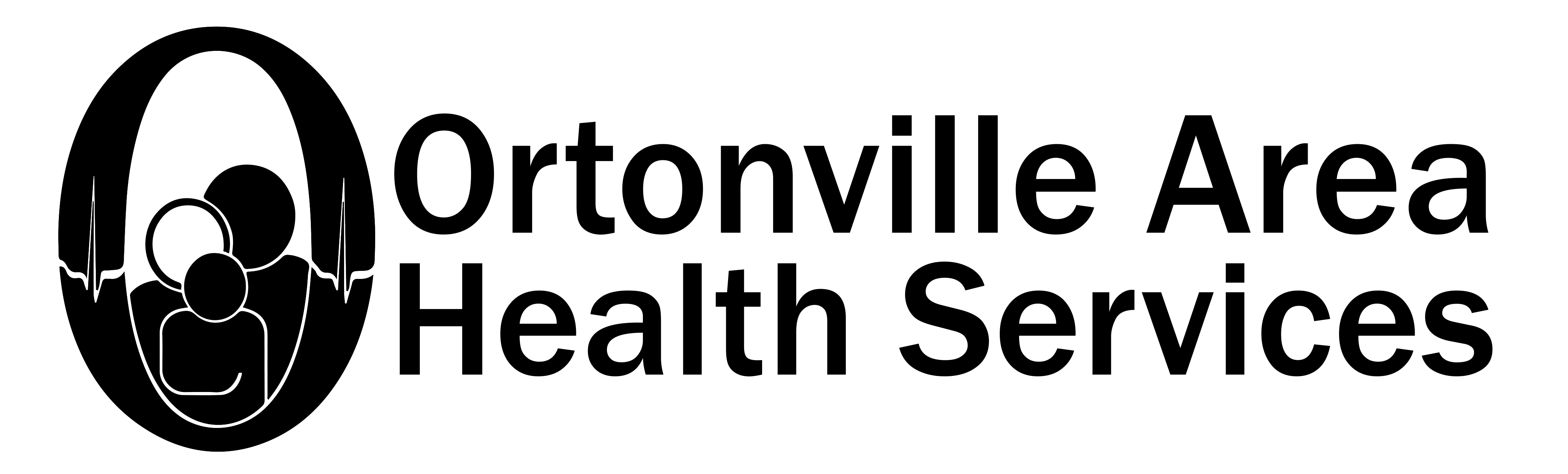 								        Internal Use Only	     Acknowledgement of Receipt of					Place Patient Label Here               Notice of Privacy Practices	